嘉義縣111學年度區域性資優教育方案活動防疫措施嘉義縣資優教育資源中心(以下簡稱本中心)辦理之「111學年度區域性資優教育方案活動」，為因應嚴重特殊傳染性肺炎疫情，敬請參與活動之學生與家長，務必配合本中心規劃之防疫措施，以提供學生安心的活動環境。活動防疫措施：為確保學生都能安心參與活動，於活動報到期間，家長陪同學生到校時，請一律配合防疫措施如下：活動地點為嘉義縣民雄鄉興中國小，報到期間僅開放文化路側門入口，並實施量體溫﹑戴口罩防疫措施，且進出均須量測體溫及戴口罩。為因應疫情，家長僅限接送學生至側門入口，由工作人員引導學生進入校園，家長不開放進入校園。活動前學生如有出現發燒、咳嗽或非過敏性流鼻水等呼吸道症狀，請在家休息，並向本縣資優教育資源中心(05-2217484#16)請假，不實施補課。活動當天學生請自備口罩並配合量體溫，若額溫超過37.5度或耳溫超過38度，或有非過敏性流鼻水等呼吸道症狀者，不能參與活動，由家長帶回進行就醫。活動當日提供肥皂、洗手乳洗及酒精，請多使用肥皂、洗手乳洗手或使用酒精消毒手部，避免感染各種傳染病影響自身安全。活動各場地(門把、桌面、電燈開關等)於活動前、後均完成消毒。活動時各場地空間均打開窗戶及氣窗，維持空氣流通、座位間距拉大，以完善防疫措施。活動工作人員及講師均配戴口罩，並隨時掌握學生身體狀態，若有學生有偶發狀況產生(如持續發生咳嗽、呼吸道困難症狀、發燒等生理現象)，須緊急連絡工作人員帶離，檢測後若有發燒狀態，立即通知家長帶回進行就醫。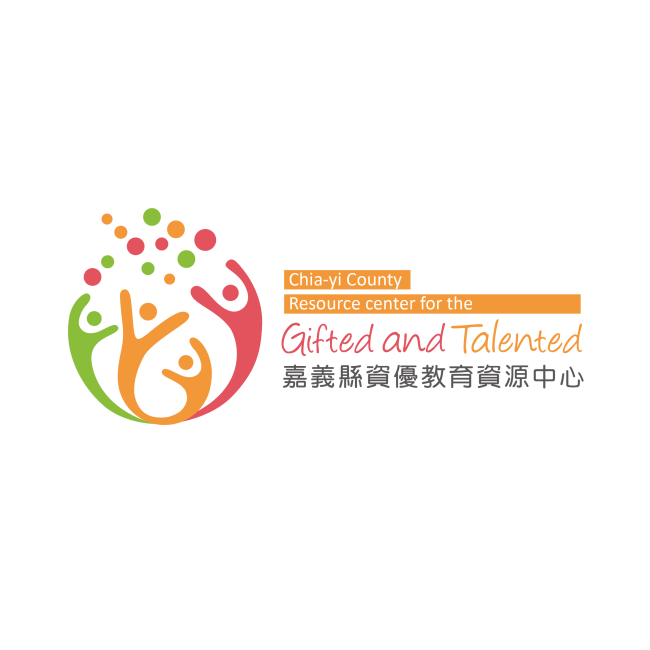 